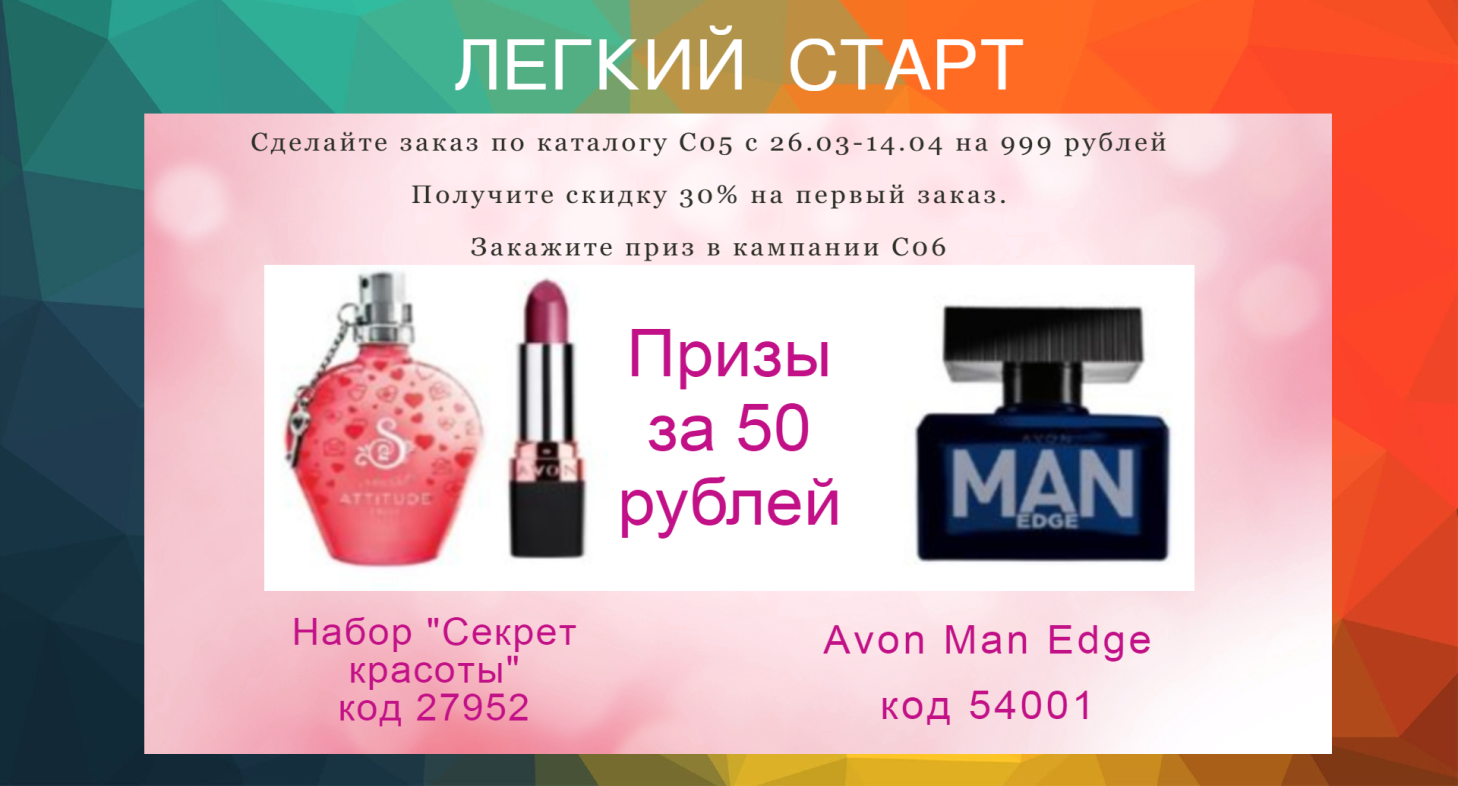   Татьяна 8-950-907-45-11 вайбер, ватцап.         сайт avon125.ru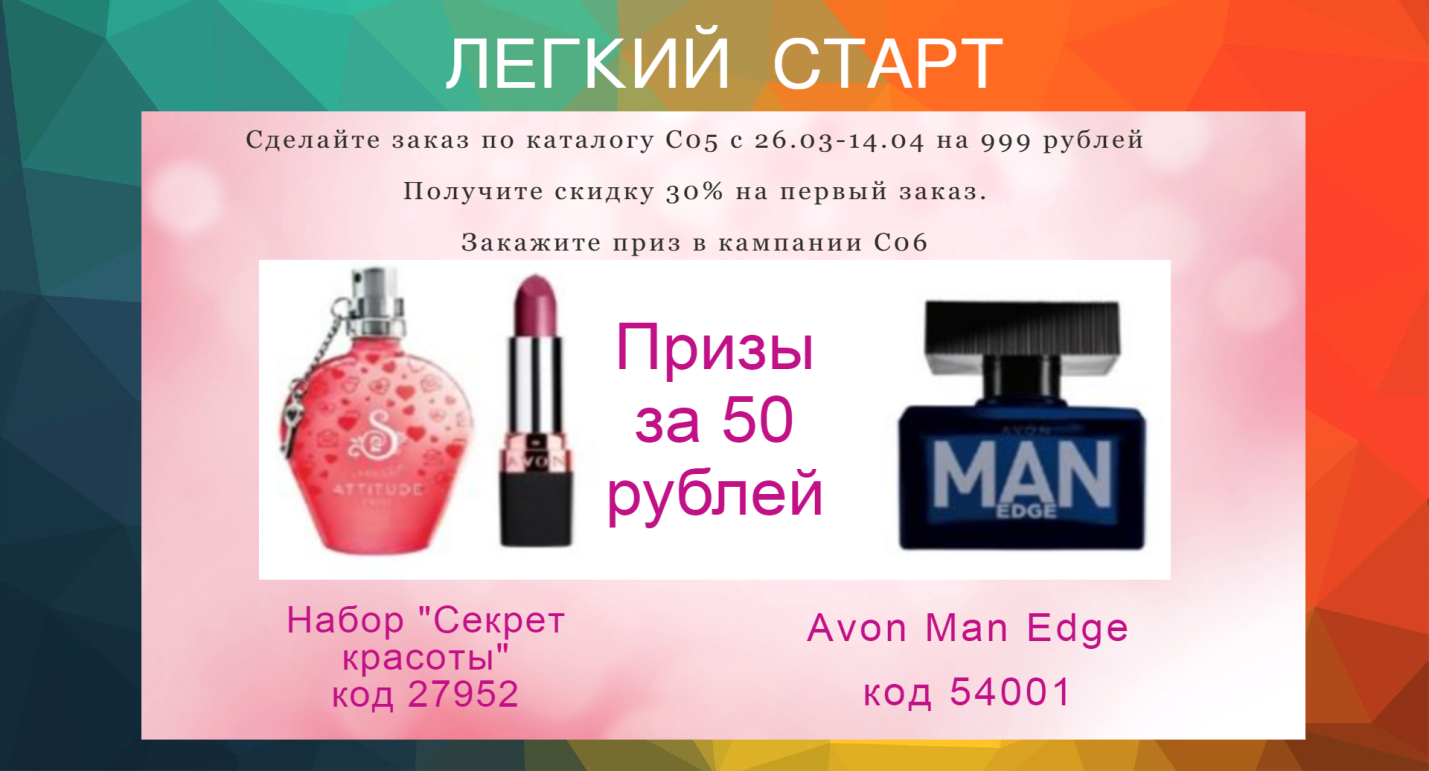   Татьяна 8-950-907-45-11 вайбер, ватцап.         сайт avon125.ru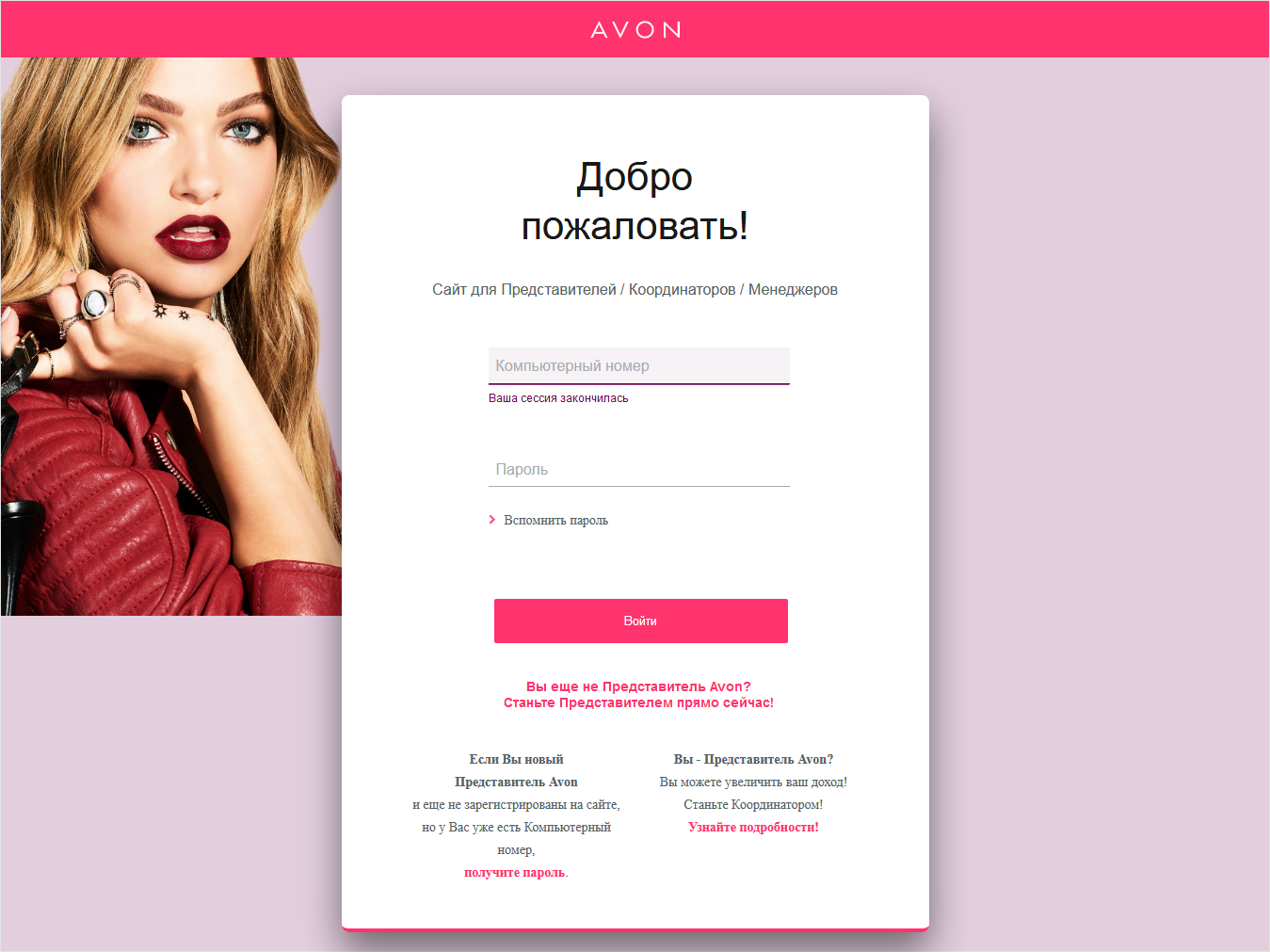 